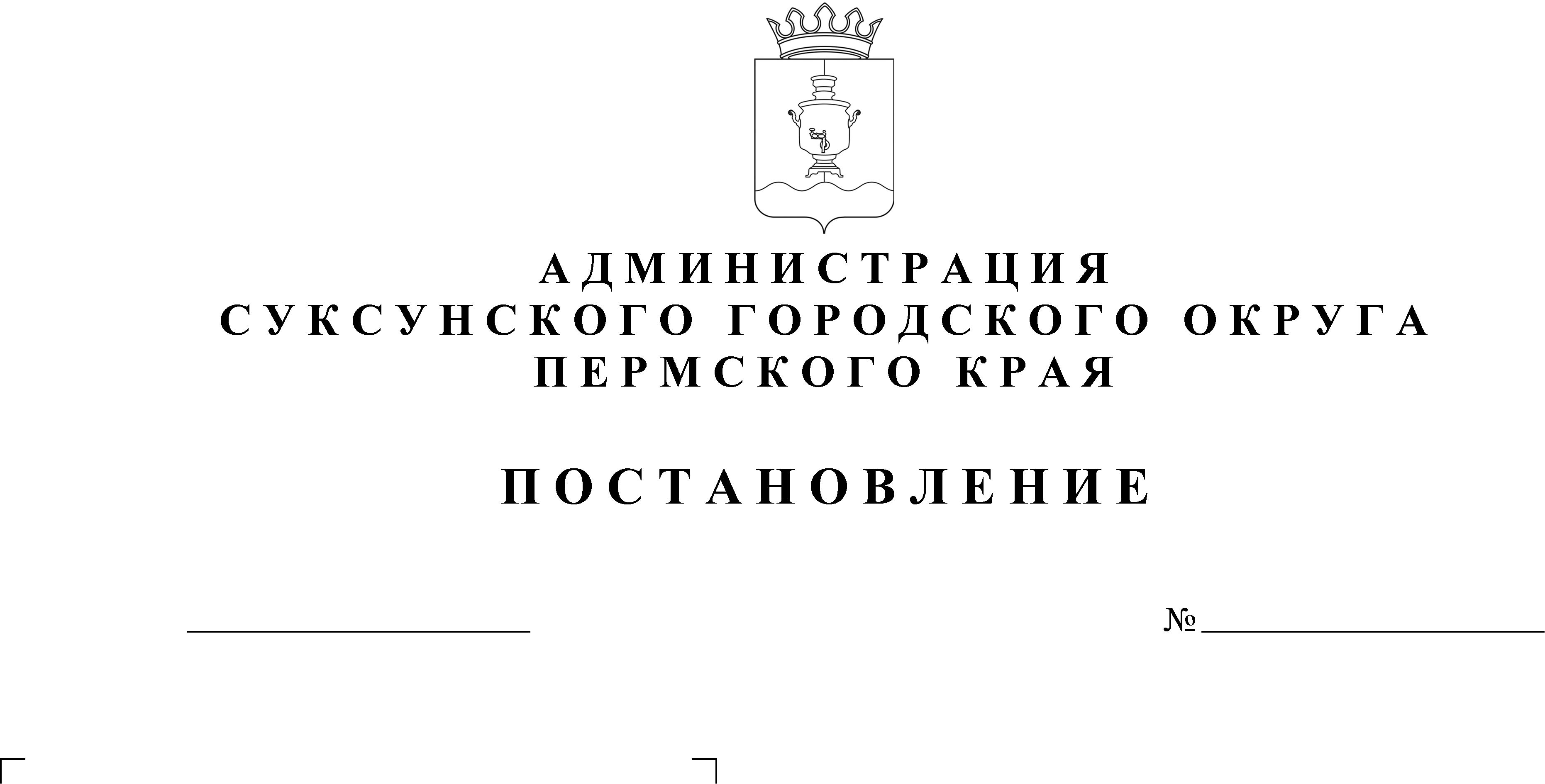 В соответствии со статьей 40 Градостроительного кодекса Российской Федерации, на основании заявления Луткова Сергея Геннадьевича, заключения о результатах общественных обсуждений от ______ №____ПОСТАНОВЛЯЮ:1. Предоставить разрешение на отклонение от предельных параметров разрешенного строительства объектов капитального строительства на земельном участке с кадастровым номером 59:35:0220101:85, по адресу: Пермский край, р-н Суксунский, с Брехово, ул. Стрельникова, д 10. 2. Настоящее постановление вступает в силу с момента его опубликования в районной газете «Новая жизнь». 3. Контроль за исполнением настоящего постановления оставляю за собой.Глава городского округа – глава Администрации Суксунскогогородского округа							        П.Г. Третьяков